ВСЕМИРНЫЙ КОНГРЕСС ТАТАРКОМИТЕТ ПО РАБОТЕ С ТАТАРСКИМИ КРАЕВЕДАМИ ИСПОЛКОМА ВКТ***ВСЕТАТАРСКОЕ ОБЩЕСТВО КРАЕВЕДОВРЕГИОНАЛЬНАЯ ОБЩЕСТВЕННАЯ ОРГАНИЗАЦИЯ «ОБЩЕСТВО ТАТАРСКИХ КРАЕВЕДОВ» РЕСПУБЛИКИ ТАТАРСТАН***АКАДЕМИЯ НАУК РЕСПУБЛИКИ ТАТАРСТАН***МЕЖДУНАРОДНАЯ ГУМАНИТАРНАЯ АКАДЕМИЯ «ЕВРОПА-АЗИЯ»ИНСТИТУТ КУЛЬТУРЫ МИРА (ЮНЕСКО)Проводится в рамках Года Педагога и наставника в Российской Федерации, Года национальных культур и традиций в Республике Татарстан, претворения в жизнь основных направлений долгосрочного проекта Всемирного конгресса татар«Татары – стратегия действия» и основных пунктов Плана работы Комитета по работе с татарскими краеведами Исполкома ВКТ и РОО «Общество татарских краеведов» РТ  на 2023 год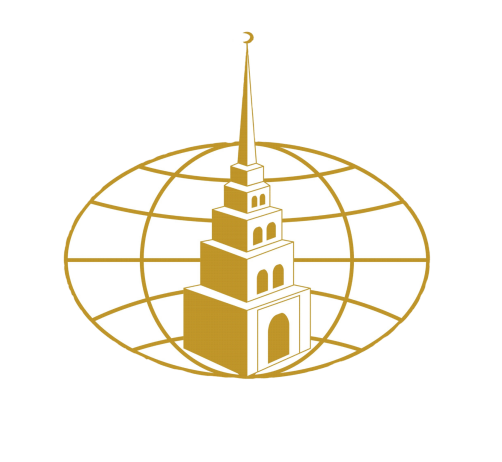 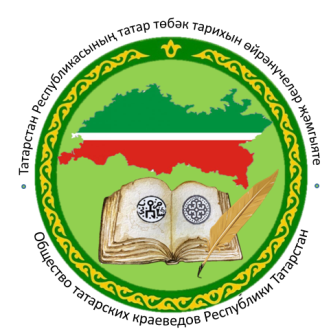 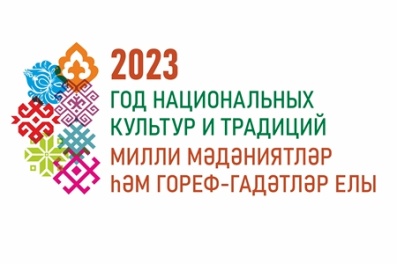 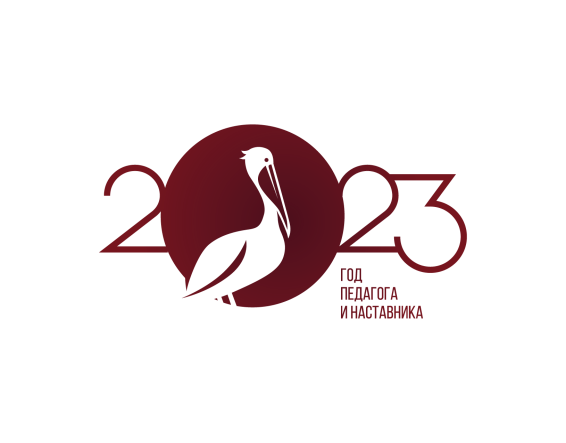 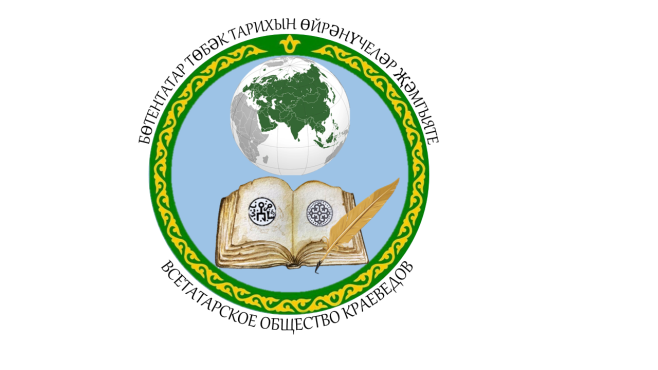 ПРОГРАММАВСЕРОССИЙСКИЙ КРУГЛЫЙ СТОЛ-КОНФЕРЕНЦИЯ НА ТЕМУ:«НЕКОТОРЫЕ ИТОГИ И ПЕРСПЕКТИВЫ ДЕЯТЕЛЬНОСТИ НАУЧНО-КРАЕВЕДЧЕСКИХ СТРУКТУР В РЕСПУБЛИКЕ ТАТАРСТАН И РЕГИОНАХ ИСТОРИЧЕСКИ КОМПАКТНОГО ПРОЖИВАНИЯ ТАТАР НА ТЕРРИТОРИИ СОВРЕМЕННОЙ РОССИЙСКОЙ ФЕДЕРАЦИИ И ПРЕЗЕНТАЦИЯ НОВЫХ КРАЕВЕДЧЕСКИХ РАБОТ, ИЗДАННЫХ В УЛЬЯНОВСКОЙ ОБЛАСТИ И ТАТАРСТАНЕ В 2023 ГОДУ» с участием ученых, краеведов, общественных деятелей, представителей ветеранских и молодежных организаций и средств массовой информации(проводится офлайн и онлайн).г. Казань, ул. Карла Маркса, 38/5, Всемирный конгресс татар19 декабря, 2023 года (вторник)в 13.30 часовВсероссийский круглый стол-конференция на тему:ВСЕРОССИЙСКИЙ КРУГЛЫЙ СТОЛ-КОНФЕРЕНЦИЯ НА ТЕМУ:«НЕКОТОРЫЕ ИТОГИ И ПЕРСПЕКТИВЫ ДЕЯТЕЛЬНОСТИ НАУЧНО-КРАЕВЕДЧЕСКИХ СТРУКТУР В РЕСПУБЛИКЕ ТАТАРСТАН И РЕГИОНАХ ИСТОРИЧЕСКИ КОМПАКТНОГО ПРОЖИВАНИЯ ТАТАР НА ТЕРРИТОРИИ СОВРЕМЕННОЙ РОССИЙСКОЙ ФЕДЕРАЦИИ И ПРЕЗЕНТАЦИЯ НОВЫХ КРАЕВЕДЧЕСКИХ РАБОТ, ИЗДАННЫХ В УЛЬЯНОВСКОЙ ОБЛАСТИ И ТАТАРСТАНЕ В 2023 ГОДУ» г. Казань, ул. Карла Маркса, 38/5, Всемирный конгресс татар19 декабря, 2023 года (вторник)Место проведения:                                                                                            Время проведения:г. Казань, Республика Татарстан,                                                  19 декабря 2023 г.(вторник)ул.Карла Маркса, 38/5, Исполком ВКТ,	                        13.30 – 16.30 часов.конференц-залОрганизации-организаторы:Всемирный конгресс татар, Комитет по работе с татарскими краеведами Исполкома ВКТ, Комитет по организационным вопросам и специальным проектам Исполкома ВКТ, РОО «Общество татарских краеведов» Республики Татарстан, Академия наук РТ, Международная гуманитарная академия «Европа-Азия», Институт культуры мира (ЮНЕСКО). Участники и приглашенные ученые, краеведы, журналисты и общественные деятели, члены Советов и активисты краеведческих структур и организаций г. Казани, городов и районов РТ, регионов исторически компактного проживания татар в РФ (онлайн в Казани, офлайн в регионах РТ и РФ).Ответственные организаторы: Латыпов Фархат Флоритович, руководитель аппарата ВКТ, заместитель руководителя Исполкома ВКТ (г. Казань).Бурханов Альберт Ахметжанович, начальник Комитета по работе с татарскими краеведами Исполкома Всемирного конгресса татар, председатель РОО «Общество татарских краеведов» РТ, первый заместитель Председателя Совета Всетатарского общества краеведов, член Научного Совета по проблемам Социоестественной истории при Институте востоковедения РАН, заслуженный деятель науки РТ, академик РНАН, ПАНИ, АВИН РФ и МГА «Европа-Азия», профессор (г. Казань). Нигматуллин Гаяз Маратович, главный референт Комитета по организационным вопросам и специальным проектам Исполкома ВКТ (г. Казань).Зинюкова Алсу Исмагиловна, ведущий референт Комитета по работе с татарскими краеведами Исполкома ВКТ (г. Казань).***Представители Средств массовой информации Республики Татарстан: ТРК «ТНВ-Татарстан Новый век», ТРК «Татар радиосы», «Болгар радиосы», газеты «Ватаным Татарстан», «Республика Татарстан», «Мәдәни Җомга», электронная газета «Бизнес онлайн», «Известия Татарстана», «Шәһри Казан», журнал «Безнең мирас».Программа Круглого стола-конференцииМодератор - Бурханов Альберт Ахметжанович.Открытие Круглого стола-конференции 19 декабря 2023 года.13.30 часов. Место: конференц-зал ВКТПриветствие руководителей Всемирного конгресса татар.Заместителя Председателя-министра РТ, председателя Милли Шура/ Национального Совета ВКТ Шайхразиева Василя Габтелгаязовича. Первого заместителя Председателя Национального Совета Всемирного конгресса татар, руководитель Исполкома ВКТ, кандидат филологических наук Шакирова Даниса Фанисовича.Приветствия почетных гостей. Некоторые итоги деятельности краеведческих структур в Республике Татарстан и регионах исторически компактного проживания татар в регионах современной РФ. Выступление и презентация А.А.Бурханова и Р.Х.Сабирзянова. Планы краеведческих структур РТ и регионов РФ в рамках деятельности татарских общественных организаций и Всемирного конгресса татар. Выступление А.А.Бурханова. Презентация новых краеведческих книг, подготовленных краеведами исследователями Республики Татарстан и Ульяновской области. Презентация книги Илькина Рината Басыровича «История села Аллагулово (Атнагул)» - Димитровград, ИЦ «Unipress», 2023, 530 с. Выступление автора Р.Б.Илькина. Презентация книг краеведа-исследователя Альберта Гумеровича Даминова «Два роды – одна кровь», Казань, 2022; «Родная земля: в людях и судьбах», Казань, 2017; «Твой след», Казань, 2014; . Выступление автора А.Г.Даминова. Подведение итогов круглого стола-конференций. Модератор: Бурханов Альберт АхметжановичУчастники и гости круглого стола: (список прилагается) Оргкомитет 